Фото БРТС , перемещенного с территории г.о. Щербинка в январе 2021 года,• Москвич 214122 грз Т 940 ЕВ 190, эвакуирована ул. Железнодорожная, д. 2, г.о. ЩербинкаАвтомобиль перемещен на специализированную стоянку ГБУ г. Москвы «Автомобильные дороги Троицкого и Новомосковского административных округов», г. Москва, : г. Москва, поселение Кленовское, деревня Кленово, вблизи дома №1 по ул. Школьная. Телефон: 8(999)977-97-81, 8-906-752-64-85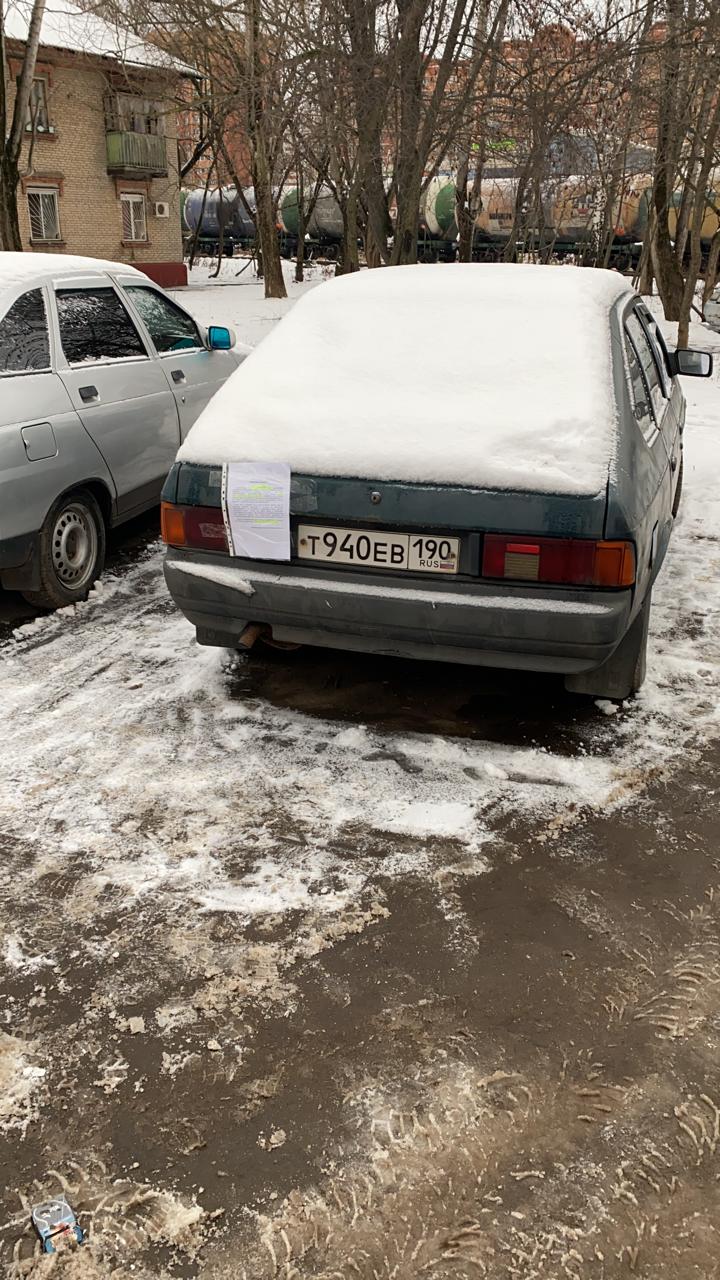 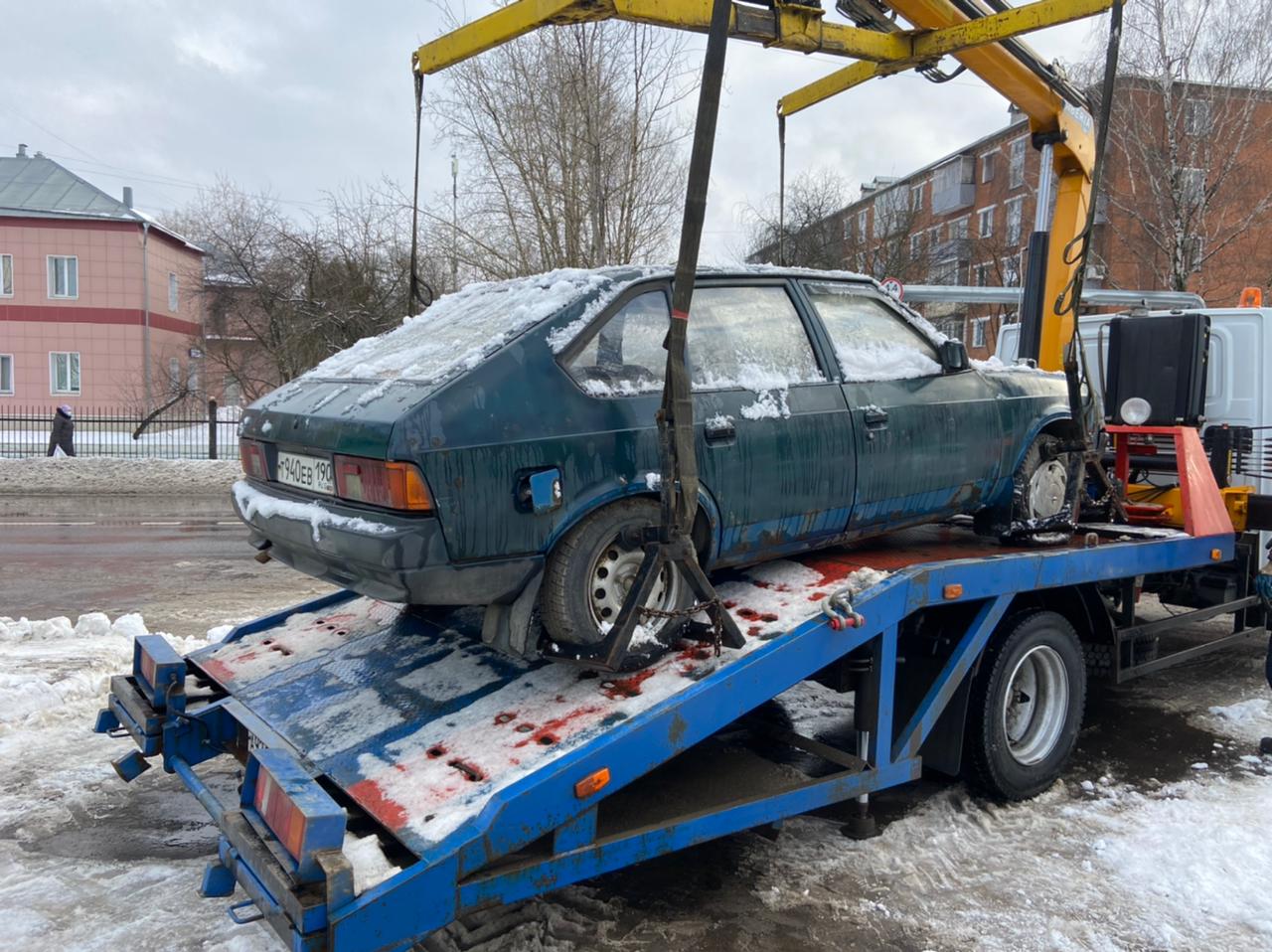 